Классный час "Доброта. Вежливость. Дружба"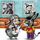 Цель: - Сформировать в сознании детей понятие «доброта», «вежливость».Задачи: - Формировать умение давать оценку поступкам, высказывать свое мнение по теме. - Развивать познавательный интерес, расширять кругозор  учащихся. - Закреплять и углублять знания детей о вежливости. - Воспитывать у детей культуру общения, прививать этические  нормы поведения.Форма проведения: ПутешествиеМетоды: Беседа - играОборудование: использование компьютерных технологий, карточки со словарными словами, с названием города и улиц, с изображением солнышка и тучки, сердечки, цветные карандаши. Ход занятия.Организация- Здравствуйте, ребята. - Улыбнитесь друг другу, порадуйтесь сегодняшнему дню.Сообщение темы- Сегодня у нас необычное занятие, а чему оно будет посвящено, вы мне скажите сами.- Я буду читать начало предложения, вы должны хором добавить строчки волшебными словами.Растает даже ледяная глыба от слова тёплого ... (спасибо).Зазеленеет даже пень, когда услышит… (добрый день).Если больше есть не в силах, скажем маме мы ... (спасибо).Мальчик вежливый и развитый говорит, встречаясь ... (здравствуйте).Когда нас бранят за шалости, говорим ... (простите, пожалуйста)И во Франции и в Дании на прощание говорят ... (до свидания).- Как называются слова, которые вы вставляли? (мы вставляли вежливые слова)- Сегодня поговорим о доброте, вежливости.- Давайте вспомним, как называют человека, который употребляет такие слова? (человека, который употребляет такие слова, называют вежливым)1. Словарная работа- Ребята, что обозначает слово «вежливость»?- До 16 века в русском языке широко употреблялось слово «вежа». (Карточка со словом прикрепляется на доску.) Вежа – от слов «ведать», «знать». Вежа – человек, который знает, как вести себя в той или иной обстановке. Отсюда и «вежество», позднее превратившееся в «вежливость». (Карточки со словами, вежа, вежество, вежливость.)– А какие слова вам приятно слышать от других людей? (добрые, вежливые)- Как мы должны произносить вежливые слова? (с улыбкой, искренне, теплотой, добротой).- Вежливый человек обычно злой или добрый? (вежливый человек добрый)- Ребята, а что такое доброта?- Давайте прочитаем, как слово «доброта» определяется в словаре Сергея Ивановича Ожегова.Доброта - отзывчивость, душевное расположение к людям, стремление делать добро другим.Добро – всё положительное, хорошее, полезное. (слайд)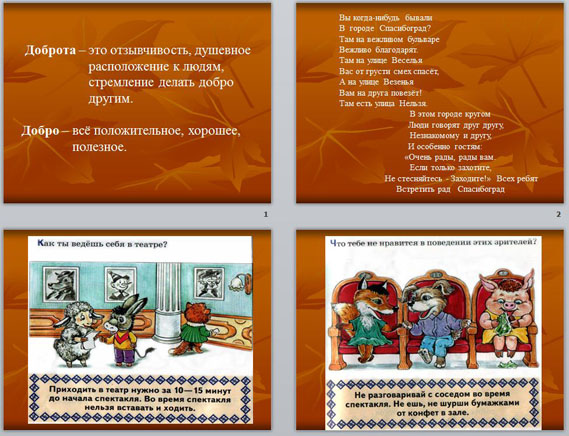 2. - Сегодня мы отправимся в гости к жителям города Спасибоград. (карточка с названием города)- Послушайте стихотворение и запомните, какие улицы есть в этом городе? Вы когда-нибудь бывали В городе Спасибоград?          Там на вежливом бульваре          Вежливо благодарят.          Там на улице Веселья          Вас от грусти смех спасёт,          А на улице Везенья          Вам на друга повезёт!          Там есть улица Нельзя.          В этом городе кругом          Люди говорят друг другу,          Незнакомому и другу,          И особенно гостям:          «Очень рады, рады вам.          Если только захотите,          Не стесняйтесь-          Заходите!»          Скажут адрес, дом, подъезд          И «спасибо» за приезд.          - Извините, но за что же          Здесь такой почёт гостям?          А нельзя ль приехать тоже          Посмотреть на город нам?          -Приезжайте!          Всех ребят          Встретить рад Спасибоград!- Какие улицы можете назвать? (улица Везения, Вежливый бульвар, улица Веселья, улица Нельзя) - Прямо сейчас мы и отправимся туда. А чтобы нам не заблудиться, будем ориентироваться по этому плану.3.- А начнём своё путешествие с улицы Везения, ведь там «чудесное везенье» и обязательно «на друга повезёт». Друзей у каждого из вас много. Но в город Спасибоград лучше взять настоящего друга.- Что значит настоящий друг?- Сейчас я буду вам называть качества, если они свойственные дружеским отношениям, то вы делаете хлопок над головой, если несвойственные дружеским отношениям, то сидите тихо.ДобрыйОтзывчивыйИскреннийВраждебныйРассудительныйЛживыйЛасковыйЛюбознательныйОбщительный.4.- Пойдём дальше. Пройдём по Вежливому бульвару, где всегда «вежливо благодарят» и где вы «соскучитесь едва ли». А на вежливом бульваре есть театр. Давайте, сходим на одно из его представлений.- Чтобы купить в театр билет, надо вежливое слово сказать. Попробуем?1.Дядя Саша огорчён, рассказал он вот о чём:Видел Настю я на улице сейчас,Настя славная девчонка,Настя ходит в первый класс.Но давно уже от НастиЯ не слышал слова: (здравствуйте!)2.Встретил Витю я, соседа,Встреча грустная была,На меня он, «как торпеда»Налетел из-за угла.Но представьте - зря от ВитиЖдал я слова: (извините.)3.Он про внучку говорил: экая досада,Я портфель ей подарил, вижу, очень рада.Но нельзя ж молчать, как рыбаНу, сказала бы…(спасибо!)- Теперь билет в театр у нас есть. Прошу всех на представление!- Предлагаю побыть артистами, нужно решить ситуации? (Проблемные ситуации).1. Мама велела прийти домой в 3 часа дня. Но у вас нет часов. Вам придётся обратиться к кому-нибудь из старших. Как вы это сделаете? (Здравствуйте, скажите, пожалуйста, который час).2. Вася и Коля едут в трамвае. На остановке входит старушка. Как вы будете действовать? ( Бабушка, садитесь, пожалуйста).3. "Приходит утром Костя в школу. У двери его класса стоит учительница и беседует с учителем из параллельного класса. Костя, увидев ее, обрадовался, подбежал к ней и начал рассказывать, какую он вчера интересную книгу читал".- Какую ошибку допустил Костя? (нужно поздороваться, перебивать старших нельзя).4. Шёл Боря домой из школы. Видит - по улице слепой человек идёт и палочкой тротуар ощупывает. Подошёл к перекрёстку и остановился. «Это он движение пережидает», - догадался Боря и пошёл своей дорогой.- Как бы вы поступили на его месте? (Помогли перейти улицу)- Ребята, мы с вами составляли на занятие правила культурного поведения зрителя в театре, давайте их ещё раз вспомним.- Проверим. (слайд).5.- Мы выходим на улицу Веселья. - Игра «Будь внимателен».- Встаньте, если я произнесу слово:Простите – руки у груди. Благодарим – руки вверх.Пожалуйста – 3 хлопка.6. - Ребята, будьте внимательны, сейчас мы свернём на улицу Нельзя. Удивительно, почему в Спасибограде есть улица с таким названием « Нельзя?!».- Мы к названию улицы Нельзя добавим «и Можно» и у нас получится улица « Нельзя и Можно». Поиграем.- Вы получите по 2 карточки с изображением солнышка и тучки. Если совершить хороший поступок - можно, « выглядывает солнышко», плохой - нельзя, « солнышко прячется за тучку».уступить место старшему в транспортенарисовать весёлую рожицу в книге лучшего другапомочь пожилому человеку перейти улицупомочь маленькой сестрёнке надуть воздушный шариквыходя из школы, громко хлопнуть дверьювзять у мамы тяжёлую сумкузевать, особенно громко во время занятия, праздника, спектаклявыбрать самый большой кусок торта с розочкой и попросить положить его к себе на тарелкупоблагодарить воспитательницу, когда она помогла тебе одетьсязакрывать рот и нос платком, когда чихаешь или кашляешьбегом вбежать в автобус, торопясь занять место у окна, расталкивая при этом пассажировво время спектакля в театре жевать «Орбит» или есть печенье7. - Ребята, а наша улица выходит к школе, которая тоже находится в Спасибограде. А это нас ко многому обязывает, ведь мы должны пользоваться вежливыми словами и выполнять правила поведения не только дома, в общественных местах, но и в школе.- Чтобы вы не забыли об этом, мы сейчас называем добрые и вежливые слова по цепочке.3. Итог. Релаксационная пауза « Сердце Доброты».- Наше занятие подошло к концу, и мы вспомнили много хорошего, доброго и полезного.- Я вас попрошу сесть за парты. У вас есть сердечки. Нарисуйте на них эмблему, которой вы покажите своё настроение к сегодняшнему занятию (весёлую рожицу, солнышко, улыбку, цветочек ...)(Выходят, строятся)- Ребята, поднимите сердечки те, у кого сегодня хорошее настроение?– Мы сегодня научились быть вежливыми, знаем как вести себя в различных ситуациях, я думаю, что мы можем подарить присутствующим в зале наши теплые добрые сердца, подарим им немного радости и счастья и сами станем от этого счастливее.